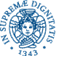 UNIVERSITÀ DI PISA(*) Da indicare la tipologia di tirocinio Curriculare o Extracurriculare PROGETTO FORMATIVO PER LE ATTIVITÀ DI TIROCINIO Internship in linguistic and cultural cooperation with IPH (*)Accordo sottoscritto tra il Dipartimento di Filologia, Letteratura e Linguistica, d'ora in avanti denominata Struttura Proponente, e il Programma IPH (International Programme in Humanities) del Dipartimento medesimo d’ora in avanti denominato/a Struttura Ospitante, nell’a.a. _________________.Barrare la casella interessataCognome				Nome             codice fiscale 	nato/a a 		 il residente a tel. 		cell. 		e-mail (1) avendo completato il Corso di ________________________ in __________________________ presso il Dipartimento di ________________________ con esame finale in data ___________________(2) essendo regolarmente iscritto al Corso LIN/Lingue e Letterature Straniere presso il Dipartimento di Filologia, Letteratura e Linguistica       (1) (Tale specifica ricorre nel caso di tirocinio extracurriculare con data d’inizio entro i 12 mesi dal conseguimento del titolo accademico)       (2) (Tale specifica ricorre nel caso di tirocinio curriculare ed extracurriculare durante il corso di studio)Denominazione Azienda/Ente Dipartimento di Filologia, Letteratura e Linguistica - Università di PisaIndirizzo: piazza Evangelista Torricelli, 2
cap: 56126  Comune: Pisa      Provincia (PI)E-mail: silvia.policella@unipi.itTutor della struttura proponente: Prof. Valeria Tocco, Presidente LINTel: 050 2215163E-mail: valeria.tocco@unipi.itTutor della struttura ospitante: Prof.   Tel: ____________________ E-mail: _____________________________Sede di svolgimento prevalente:Dipartimento di Filologia, Letteratura e Linguistica dell’Università di Pisa Il tirocinio si svolgerà principalmente in modalità a distanza, tramite la piattaforma Microsoft TEAMSIndirizzo: piazza Evangelista Torricelli, 2
cap: 56126  Comune: Pisa     Provincia (PI)E-mail: silvia.policella@unipi.itDurata del tirocinio: a.a. __________ più di 6 mesiOre totali: 150Periodo di svolgimento: Ore settimanali previste: 4    Giorni alla settimana previsti: 2/3GENERALI ITALIA SPA con il n. 360177609Validità: dal 29.02.2016 al 31.08.2020 - prorogata al 31.12.2020seguire le indicazioni dei tutor;rispettare i regolamenti disciplinari, le norme organizzative di sicurezza e di igiene sul lavoro vigente in Azienda;mantenere l’obbligo della segretezza durante e dopo il tirocinio per quanto attiene a prodotti, processi produttivi e ad ogni altra attività o caratteristica dell’azienda ospitante di cui venga a conoscenza durante il tirocinio;richiedere verifica ed autorizzazione per eventuali elaborati o relazioni verso terzi;redigere una relazione sull’attività svolta da consegnare al tutor universitario;compilare una scheda di valutazione del tirocinio, come da fac-simile scaricabile dal sito www.unipi.it, da consegnare in Unità Didattica (mail didattica@fileli.unipi.it)Data ________________Firma del tirocinante _____________________________GESTIONE AMMINISTRATIVADipartimentoXUfficio Laureati(solo tirocini extracurriculari)DATI TIROCINANTEDATI STRUTTURA OSPITANTEDATI TUTOROBIETTIVI DEL TIROCINIOSettore di impiego: Lingue e culture straniere moderneTitolo del progetto di tirocinio: Internship in linguistic and cultural cooperation with IPHBreve descrizione del tirocinio: Il tirocinio ha l’obiettivo di creare una cooperazione tendenzialmente alla pari tra gli studenti internazionali dell’IPH che hanno scelto il percorso di Lingue e Letterature straniere e i tirocinanti interni, la cui funzione non sarà dunque limitata a quella di assistenti. Il progetto prevede l’affiancamento di uno o due tirocinanti per ciascuno studente dell’IPH. Ad ogni tirocinante viene richiesta la conoscenza di almeno una delle lingue scelte nel piano di studi dello studente IPH, oltre alla padronanza della lingua inglese al fine di un suo impiego quale lingua veicolare. Esperienza formativa prevista al termine del tirocinio: Durante il progetto formativo verranno perseguiti i seguenti obiettivi formativi:Acquisire competenze di base nell’insegnamento/apprendimento di una L2; Potenziare le proprie competenze interculturali in un contesto di lavoro multilingue;Approfondire, nel caso, la conoscenza delle rispettive prime lingue (L1) attraverso attività di apprendimento in tandem;Sviluppare l’attitudine al lavoro collaborativo, in coppia o a piccoli gruppi;Perfezionare il proprio metodo di studio. Attività proposte:Lezioni/incontri "tandem" (a distanza o in presenza, seguendo le misure di sicurezza e sanitarie previste dall’Ateneo) per favorire la pratica delle reciproche prime lingue o delle lingue studiate dai partecipanti;Scambio di informazioni relativamente ai diversi sistemi universitari dei paesi di origine;Partecipazione dei tirocinanti ai corsi istituzionali seguiti dagli studenti IPH del nostro dipartimento (corso: Lingua Tedesca 1 / Lingua Inglese 1 / Lingua Russa 1 / Lingua Francese 1 / Lingua Spagnola 1) per un massimo di 54 ore computabili come ore di tirocinio;In aggiunta al sostegno relativo al corso istituzionale di Lingua straniera e ai lettorati corrispondenti, il tirocinante potrà organizzare incontri regolari con lo studente IPH per permettergli di colmare eventuali lacune linguistiche che impediscono la piena comprensione dei contenuti del corso, per insegnargli a reperire e gestire le risorse (elettroniche) della biblioteca e, eventualmente, per studiare insieme per gli esami finali;Tenere uno o due incontri mensili a distanza per monitorare in itinere le attività svolte da tirocinanti e studenti IPH, possibilmente con la partecipazione di almeno un docente. Prerequisiti necessari per svolgere il tirocinio: iscrizione al 3° anno di LINMODALITÀ DI SVOLGIMENTO DEL TIROCINIOCOPERTURE ASSICURATIVEIl tutor della struttura proponenteTimbro e firmaIl tutor della struttura proponenteTimbro e firmaIl tutor della struttura ospitanteTimbro e firma________________________________________________________________________________________________OBBLIGHI DEL TIROCINANTE